Приложение к решению Совета Олонецкогогородского поселения от 13.02.2018г. № 32ПОЛОЖЕНИЕ О МУНИЦИПАЛЬНОМ ЗЕМЕЛЬНОМ КОНТРОЛЕ НА ТЕРРИТОРИИ ОЛОНЕЦКОГО ГОРОДСКОГО ПОСЕЛЕНИЯ  1. Общие положения 1.1. Настоящее Положение разработано в соответствии с Земельным кодексом Российской Федерации, Федеральным законом от 06.10.2003 N 131-ФЗ "Об общих принципах организации местного самоуправления в Российской Федерации", Федеральным законом от 26.12.2008 N 294-ФЗ "О защите прав юридических лиц и индивидуальных предпринимателей при осуществлении государственного контроля (надзора) и муниципального контроля", Законом Республики Карелия от 10.06.2013г. № 1712-ЗРК «О некоторых вопросах регулирования земельных отношений в Республике Карелия», Уставом Олонецкого городского поселения.1.2. Настоящее Положение устанавливает порядок осуществления муниципального земельного контроля за соблюдением на территории Олонецкого городского поселения установленных правовыми нормами правил использования земель в целях своевременного выявления, пресечения и устранения земельных правонарушений организациями, должностными лицами и гражданами.1.3. Муниципальный земельный контроль осуществляется в целях эффективного использования земельных участков в форме проверок, проводимых в соответствии с планами, утверждаемыми в порядке, установленном уполномоченными органами, а также внеплановых проверок, направленных на обеспечение соблюдения организациями, должностными лицами, гражданами требований земельного законодательства.1.4. Мероприятия по муниципальному земельному контролю в отношении юридических лиц и индивидуальных предпринимателей проводятся в соответствии с требованиями Федерального закона от 26.12.2008 N 294-ФЗ "О защите прав юридических лиц и индивидуальных предпринимателей при осуществлении государственного контроля (надзора) и муниципального контроля".1.5. Муниципальный земельный контроль на территории Олонецкого городского поселения осуществляется должностным лицом Администрации Олонецкого национального муниципального района, на которую возложено исполнение полномочий исполнительно-распорядительного органа поселения во взаимодействии с  органами государственного земельного надзора, в порядке, установленном Правилами взаимодействия федеральных органов исполнительной власти, осуществляющих государственный земельный надзор, с органами, осуществляющими муниципальный земельный контроль, утвержденными  постановлением Правительства Российской Федерации от 26.12.2014 N 1515, общественными объединениями, а также гражданами.1.6. Муниципальный земельный контроль на территории Олонецкого городского поселения регламентируется федеральным законодательством, законодательством Республики Карелия, настоящим Положением и иными муниципальными нормативными правовыми актами. 2. Основные задачи и функции муниципального земельного контроля2.1. Основными задачами муниципального земельного контроля на территории Олонецкого городского поселения  являются:2.1.1. Повышение эффективности контроля за использованием земель, расположенных на территории Олонецкого городского поселения,  на основе укрепления взаимодействия между органами местного самоуправления и территориальными подразделениями федеральных органов исполнительной власти.2.1.2. Обеспечение соблюдения организациями, должностными и физическими лицами требований земельного законодательства в сфере использования земель.2.1.3. Профилактика земельных правонарушений на территории Олонецкого городского поселения.2.1.4. Выявление на территории Олонецкого городского поселения земельных правонарушений в отношении объектов земельных отношений, за совершение которых законодательством Российской Федерации, законодательством субъекта Российской Федерации предусмотрена административная и иная ответственность, а также принятие предусмотренных законодательством мер по их устранению.2.2. В функции муниципального земельного контроля на территории Олонецкого городского поселения входит деятельность по контролю за соблюдением: а) требований законодательства о недопущении самовольного занятия земельного участка или части земельного участка, в том числе использования земельного участка лицом, не имеющим предусмотренных законодательством Российской Федерации прав на указанный земельный участок;б) требований о переоформлении юридическими лицами права постоянного (бессрочного) пользования земельными участками на право аренды земельных участков или приобретении земельных участков в собственность;в) требований законодательства об использовании земельных участков по целевому назначению в соответствии с их принадлежностью к той или иной категории земель и (или) разрешенным использованием;г) требований законодательства, связанных с обязательным использованием в течение установленного срока земельных участков, предназначенных для жилищного или иного строительства, садоводства, огородничества, в указанных целях;д) требований земельного законодательства органами государственной власти и органами местного самоуправления при предоставлении земельных участков, находящихся в государственной и муниципальной собственности;е) требований законодательства, связанных с обязанностью по приведению земель в состояние, пригодное для использования по целевому назначению;ж) требований о запрете самовольного снятия, перемещения и уничтожения плодородного слоя почвы, а также порчи земель в результате нарушения правил обращения с пестицидами, агрохимикатами или иными опасными для здоровья людей и окружающей среды веществами и отходами производства и потребления;з) требований и обязательных мероприятий по улучшению земель и охране почв от ветровой, водной эрозии и предотвращению других процессов, ухудшающих качественное состояние земель;и) требований, связанных с обязательным использованием земельных участков из земель сельскохозяйственного назначения, оборот которых регулируется Федеральным законом "Об обороте земель сельскохозяйственного назначения", для ведения сельскохозяйственного производства или осуществления иной связанной с сельскохозяйственным производством деятельности;к) требований в области мелиорации земель, при нарушении которых рассмотрение дел об административных правонарушениях осуществляют органы государственного земельного надзора;л) обязанностей по рекультивации земель при осуществлении строительных, мелиоративных, изыскательских и иных работ, в том числе работ, осуществляемых для внутрихозяйственных или собственных надобностей. 3. Формы муниципального земельного контроля3.1. Порядок проведения проверок и оформления первичных документов в отношении юридических лиц и индивидуальных предпринимателей.3.1.1. Должностное лицо Администрации Олонецкого национального муниципального района  осуществляет муниципальный земельный контроль за соблюдением органами государственной власти, органами местного самоуправления, юридическими лицами, индивидуальными предпринимателями требований законодательства, за нарушение которых предусмотрена административная и иная ответственность в форме плановых и внеплановых проверок.3.1.2. Плановые проверки в отношении юридических лиц и индивидуальных предпринимателей проводятся в форме документарной и (или) выездной проверки в порядки сроки, установленные статьями 9, 11 и 12 Федерального закона от 26 декабря 2008 года N 294-ФЗ «О защите прав юридических лиц и индивидуальных предпринимателей при осуществлении государственного контроля (надзора) и муниципального контроля» на основании  ежегодного плана проведения плановых проверок юридических лиц и индивидуальных предпринимателей.3.1.3. Ежегодный план проведения плановых проверок юридических лиц и индивидуальных предпринимателей разрабатывается Администрацией Олонецкого национального муниципального района  в срок до 1 мая года, предшествующего году проведения плановых проверок и утверждается Постановлением Администрации Олонецкого национального муниципального района после согласования с органами прокуратуры и  территориальными органами федеральных органов государственного земельного надзора, но не позднее 1 ноября года, предшествующего году проведения плановых проверок.Ежегодный план проведения плановых проверок юридических лиц и индивидуальных предпринимателей разрабатывается Администрацией Олонецкого национального муниципального района в соответствии с типовой формой утвержденной Постановлением Правительства Российской Федерации от 30 июня 2010 г. № 489 «Об утверждении Правил подготовки органами государственного контроля (надзора) и органами муниципального контроля ежегодных планов проведения плановых проверок юридических лиц и индивидуальных предпринимателей».3.1.4.  Подготовка ежегодного плана проведения плановых проверок юридических лиц и индивидуальных предпринимателей, его представление в органы прокуратуры и согласование производиться в соответствии со статьей 9 Федерального закона от 26 декабря 2008 года N 294-ФЗ «О защите прав юридических лиц и индивидуальных предпринимателей при осуществлении государственного контроля (надзора) и муниципального контроля», Постановлением Правительства РФ от 30 июня 2010 г. № 489 «Об утверждении Правил подготовки органами государственного контроля (надзора) и органами муниципального контроля ежегодных планов проведения плановых проверок юридических лиц и индивидуальных предпринимателей».3.1.5. Проект ежегодного плана проведения плановых проверок юридических лиц и индивидуальных предпринимателей подлежит согласованию с  территориальными органами федеральных органов государственного земельного надзора в порядке и сроки установленные Постановлением Правительства Российской Федерации от 26 декабря 2014 г. № 1515 «Об утверждении Правил взаимодействия федеральных органов исполнительной власти, осуществляющих государственный земельный надзор, с органами, осуществляющими муниципальный земельный контроль».3.1.6. Утвержденный постановлением Администрации Олонецкого национального муниципального района ежегодный план проведения плановых проверок доводится до сведения заинтересованных лиц посредством его размещения (опубликования) в местах, определенных нормативными правовыми актами Олонецкого городского поселения для официального опубликования муниципальных нормативных правовых актов.	3.1.7. Внеплановые проверки в отношении юридических лиц и индивидуальных предпринимателей проводятся в форме документарной и (или) выездной проверки при наличии оснований, в порядке и сроки, установленные статьями 10 - 12 Федерального закона от 26 декабря 2008 года N 294-ФЗ «О защите прав юридических лиц и индивидуальных предпринимателей при осуществлении государственного контроля (надзора) и муниципального контроля».Внеплановая выездная проверка юридических лиц, индивидуальных предпринимателей проводиться после согласования с органами прокуратуры посредством направления заявления о согласовании, составленного по  форме утвержденной Приказом Минэкономразвития России от 30.04.2009 N 141 «О реализации положений Федерального закона "О защите прав юридических лиц и индивидуальных предпринимателей при осуществлении государственного контроля (надзора) и муниципального контроля».3.1.8. Мероприятия по муниципальному земельному контролю в отношении юридических лиц и индивидуальных предпринимателей проводятся на основании распоряжения Главы Администрации Олонецкого национального муниципального района составленного в соответствии с типовой формой утвержденной Приказом Минэкономразвития России от 30.04.2009 N 141 «О реализации положений Федерального закона «О защите прав юридических лиц и индивидуальных предпринимателей при осуществлении государственного контроля (надзора) и муниципального контроля».3.1.9. По результатам каждой проведенной проверки составляется акт в соответствии с  типовой формой установленной Приказом Минэкономразвития РФ от 30.04.2009 N 141 «О реализации положений Федерального закона «О защите прав юридических лиц и индивидуальных предпринимателей при осуществлении государственного контроля (надзора) и муниципального контроля». В целях укрепления доказательной базы и подтверждения достоверности полученных в ходе проверки сведений, в случае выявления достаточных данных, указывающих на наличие события нарушения земельного законодательства, к акту прилагаются: фототаблица с нумерацией каждого фотоснимка, обмер площади земельного участка (при необходимости) и иная информация, подтверждающая или опровергающая наличие нарушения земельного законодательства.3.1.10. При обнаружении нарушения требований земельного законодательства, за которое законодательством Российской Федерации предусмотрена административная и иная ответственность, материалы об указанных нарушениях подлежат передаче в структурное подразделение территориального органа федерального органа государственного земельного надзора в соответствии с разграничением полномочий установленным Постановлением от 2 января 2015 г. N 1 «Об утверждении Положения о государственном земельном надзоре»Порядок и сроки передачи материалов установлены Постановлением Правительства Российской Федерации от 26 декабря 2014 г. № 1515 «Об утверждении Правил взаимодействия федеральных органов исполнительной власти, осуществляющих государственный земельный надзор, с органами, осуществляющими муниципальный земельный контроль».3.2. Порядок проведения проверок и оформления первичных документов в отношении  граждан.3.2.1. Должностное лицо Администрации Олонецкого национального муниципального района осуществляет муниципальный земельный контроль за соблюдением гражданами требований законодательства, за нарушение которых предусмотрена административная и иная ответственность в форме плановых и внеплановых проверок.3.2.2. Плановые проверки в отношении граждан проводятся в форме выездной проверки на основании  ежегодного плана проведения плановых проверок граждан.Плановые проверки проводятся не чаще одного раза в два года.Основанием для проведения плановой проверки является истечение двух лет со дня проведения последней плановой проверки.3.2.3. Ежегодный план проведения плановых проверок граждан разрабатывается Администрацией Олонецкого национального муниципального района  в срок до 1 ноября года, предшествующего году проведения плановых проверок и утверждается Постановлением Администрации Олонецкого национального муниципального района после согласования территориальными органами федеральных органов государственного земельного надзора, но не позднее 1 декабря года, предшествующего году проведения плановых проверок.Ежегодный план проведения плановых граждан разрабатывается Администрации Олонецкого национального муниципального района по форме согласно  Приложению № 1 к настоящему Положению.3.2.3. Проект ежегодного плана проведения плановых проверок юридических лиц и индивидуальных предпринимателей подлежит согласованию с  территориальными органами федеральных органов государственного земельного надзора в срок до 1 декабря года, предшествующего году проведения плановых проверок. 3.2.4. Утвержденный постановлением Администрации Олонецкого национального муниципального района ежегодный план проведения плановых проверок доводится до сведения заинтересованных лиц посредством его размещения (опубликования) в местах, определенных нормативными правовыми актами Олонецкого городского поселения для официального опубликования муниципальных нормативных правовых актов.	3.2.5. Внеплановые проверки в отношении граждан  проводятся в форме выездной проверки при выявлении следующих обстоятельств:а) поступление в Администрацию Олонецкого национального муниципального района  обращений и заявлений от граждан, индивидуальных предпринимателей, юридических лиц, информации от органов государственной власти, органов местного самоуправления, из средств массовой информации о фактах нарушения гражданами требований земельного законодательства, за которое законодательством Российской Федерации предусмотрена административная и иная ответственность;б) выявление должностными лицами Администрацию Олонецкого национального муниципального фактов свидетельствующих о нарушения гражданами требований земельного законодательства, за которое законодательством Российской Федерации предусмотрена административная и иная ответственность;в) истечение срока исполнения гражданином ранее выданного предписания об устранении нарушения обязательных требований.Обращения и заявления, не позволяющие установить обратившееся лицо, а также обращения и заявления, не содержащие сведений о фактах нарушений гражданами требований земельного законодательства, за которое законодательством Российской Федерации предусмотрена административная и иная ответственность не могут служить основанием для проведения внеплановой проверки. 3.2.6. Мероприятия по земельному контролю в отношении граждан проводятся на основании распоряжения Главы Администрации Олонецкого национального муниципального района составляемого по форме согласно  Приложению № 2 к настоящему Положению. 3.2.7. О проведении плановой проверки граждане уведомляются Администрацией Олонецкого национального муниципального района не позднее чем за три рабочих дня до начала ее проведения посредством направления копии распоряжения о начале проведения плановой проверки заказным почтовым отправлением с уведомлением о вручении или иным доступным способом.3.2.8. По результатам каждой проведенной проверки составляется акт по форме согласно  Приложению № 3 к настоящему Положению.В целях укрепления доказательной базы и подтверждения достоверности полученных в ходе проверки сведений, в случае выявления достаточных данных, указывающих на наличие события нарушения земельного законодательства, к акту прилагаются: фототаблица с нумерацией каждого фотоснимка, обмер площади земельного участка (при необходимости) и иная информация, подтверждающая или опровергающая наличие нарушения земельного законодательства.3.2.9.  При обнаружении нарушения требований земельного законодательства, за которое законодательством Российской Федерации предусмотрена административная и иная ответственность, материалы об указанных нарушениях подлежат передаче в структурное подразделение территориального органа федерального органа государственного земельного надзора в соответствии с разграничением полномочий установленным Постановлением от 2 января 2015 г. N 1 «Об утверждении Положения о государственном земельном надзоре»Порядок и сроки передачи материалов установлены Постановлением Правительства Российской Федерации от 26 декабря 2014 г. № 1515 «Об утверждении Правил взаимодействия федеральных органов исполнительной власти, осуществляющих государственный земельный надзор, с органами, осуществляющими муниципальный земельный контроль».4. Права и обязанности должностного лица Администрации Олонецкого национального муниципального района при приведении муниципального земельного контроля4.1.  Должностное лицо Администрации Олонецкого национального муниципального района при выполнении функций муниципального земельного контроля имеет право:а) посещать в порядке, установленном законодательством Российской Федерации, при предъявлении служебного удостоверения организации и объекты, обследовать земельные участки, находящиеся в собственности, владении, пользовании, аренде, кроме земельных участков, занятых военными и другими специальными объектами (проведение контрольных мероприятий на которых ограничено действующим законодательством);б) безвозмездно получать от органов государственной власти, местного самоуправления, юридических лиц, граждан сведения и материалы о состоянии и использовании земель, в том числе документы, удостоверяющие право на землю, иные сведения и документы, необходимые для осуществления муниципального земельного контроля;в) комплектовать материалы, необходимые для принятия мер по устранению выявленных земельных правонарушений, вносить предложения Главе Администрации Олонецкого национального муниципального района о передаче их в структурное подразделение территориального органа федерального органа государственного земельного надзора для возбуждения дела об административном правонарушении;г) участвовать в подготовке нормативных правовых актов Администрации Олонецкого национального муниципального района регулирующих земельные отношения на территории городских поселений;4.2.  Должностное лицо Администрации Олонецкого национального муниципального района при проведении мероприятий по контролю обязано:а) своевременно и в полной мере исполнять предоставленные в соответствии с законодательством Российской Федерации полномочия по предупреждению, выявлению и пресечению нарушений обязательных требований и требований, установленных муниципальными правовыми актами;б) соблюдать законодательство Российской Федерации, права и законные интересы юридического лица, индивидуального предпринимателя, гражданина, проверка которых проводится;в) проводить проверку на основании распоряжения Главы Администрации Олонецкого национального муниципального района о ее проведении в соответствии с ее назначением;г) проводить проверку только во время исполнения служебных обязанностей, выездную проверку только при предъявлении служебных удостоверений, копии распоряжения Главы Администрации Олонецкого национального муниципального района и в случае, предусмотренном частью 5 статьи 10 Федерального закона от 26.12.2008 N 294-ФЗ, копии документа о согласовании проведения проверки;д) не препятствовать руководителю, иному должностному лицу или уполномоченному представителю юридического лица, индивидуальному предпринимателю, его уполномоченному представителю присутствовать при проведении проверки и давать разъяснения по вопросам, относящимся к предмету проверки;е) предоставлять руководителю, иному должностному лицу или уполномоченному представителю юридического лица, индивидуальному предпринимателю, его уполномоченному представителю, присутствующим при проведении проверки, информацию и документы, относящиеся к предмету проверки;ж) знакомить руководителя, иное должностное лицо или уполномоченного представителя юридического лица, индивидуального предпринимателя, его уполномоченного представителя с результатами проверки;з) знакомить руководителя, иное должностное лицо или уполномоченного представителя юридического лица, индивидуального предпринимателя, его уполномоченного представителя с документами и (или) информацией, полученными в рамках межведомственного информационного взаимодействия;и) учитывать при определении мер, принимаемых по фактам выявленных нарушений, соответствие указанных мер тяжести нарушений, их потенциальной опасности для жизни, здоровья людей, для животных, растений, окружающей среды, объектов культурного наследия (памятников истории и культуры) народов Российской Федерации, музейных предметов и музейных коллекций, включенных в состав Музейного фонда Российской Федерации, особо ценных, в том числе уникальных, документов Архивного фонда Российской Федерации, документов, имеющих особое историческое, научное, культурное значение, входящих в состав национального библиотечного фонда, безопасности государства, для возникновения чрезвычайных ситуаций природного и техногенного характера, а также не допускать необоснованное ограничение прав и законных интересов граждан, в том числе индивидуальных предпринимателей, юридических лиц;к) доказывать обоснованность своих действий при их обжаловании юридическими лицами, индивидуальными предпринимателями, гражданами в порядке, установленном законодательством Российской Федерации;л) соблюдать сроки проведения проверки, установленные Федеральным законом от 26.12.2008 N 294-ФЗ;м) не требовать от юридического лица, индивидуального предпринимателя документы и иные сведения, представление которых не предусмотрено законодательством Российской Федерации;н) перед началом проведения выездной проверки по просьбе руководителя, иного должностного лица или уполномоченного представителя юридического лица, индивидуального предпринимателя, его уполномоченного представителя ознакомить их с положениями административного регламента, в соответствии с которым проводится проверка;о) осуществлять запись о проведенной проверке в журнале учета проверок в случае его наличия у юридического лица, индивидуального предпринимателя.4.3. В процессе осуществления муниципального земельного контроля должностное лицо Администрации Олонецкого национального муниципального района использует бланки документов, утвержденные настоящим Положением.4.4. На время исполнения служебных обязанностей должностному лицу Администрации Олонецкого национального муниципального района выдается служебное удостоверение установленного Администрацией Олонецкого национального муниципального района образца. 5. Права и обязанности землепользователей, землевладельцев, собственников и арендаторов земельных участков при осуществлении муниципального земельного контроля5.1. Землепользователи, землевладельцы, собственники, арендаторы земельных участков при проведении мероприятий по муниципальному земельному контролю имеют право:а) непосредственно присутствовать при проведении мероприятий по муниципальному земельному контролю и давать объяснения по вопросам, относящимся к предмету проверки;б) знакомиться с результатами проверки и указывать в актах о своем ознакомлении, согласии или несогласии с ними, а также с отдельными действиями муниципальных земельных инспекторов;в) обжаловать действия (бездействие) должностного лица Администрации Олонецкого национального муниципального района, проводившего проверку, в установленном порядке;г) получать от должностных лиц, осуществляющих земельный контроль, информацию, которая относится к предмету проверки и предоставление которой предусмотрено Федеральным законом от 26 декабря 2008 года N 294-ФЗ "О защите прав юридических лиц и индивидуальных предпринимателей при осуществлении государственного контроля (надзора) и муниципального контроля";д) знакомиться с документами и (или) информацией, полученными Администрацией Олонецкого национального муниципального района в рамках межведомственного информационного взаимодействия от иных государственных органов, органов местного самоуправления либо подведомственных государственным органам или органам местного самоуправления организаций, в распоряжении которых находятся эти документы и (или) информация;е) представлять документы и (или) информацию, запрашиваемые в рамках межведомственного информационного взаимодействия, в Администрацию Олонецкого национального муниципального района по собственной инициативе;5.2. Землепользователи, землевладельцы, собственники, арендаторы земельных участков обязаны:а) обеспечивать свое присутствие при проведении мероприятий по муниципальному земельному контролю;б) обеспечивать беспрепятственный доступ на земельные участки для проведения мероприятий по муниципальному земельному контролю;в) представлять документы о правах на земельные участки, об установлении сервитутов и особых режимов использования земель, проектно-технологические и другие материалы, регулирующие вопросы использования и охраны земель;г) оказывать содействие в проведении мероприятий по муниципальному земельному контролю и обеспечении необходимых условий должностному лицу Администрации Олонецкого национального муниципального района при выполнении указанных мероприятий. 6. Отчетность и контроль6.1. Должностное лицо Администрации Олонецкого национального муниципального района  обеспечивает своевременное представление отчетов о своей деятельности в Главе Администрации Олонецкого национального муниципального района и в органы государственного контроля (надзора).6.2. Проверка деятельности в области проведения муниципального земельного контроля проводится Главой Администрации Олонецкого национального муниципального района и иными уполномоченными действующим законодательством органами.6.3. Должностное лицо  Администрации Олонецкого национального муниципального района в случаях ненадлежащего исполнения служебных обязанностей при проведении мероприятий по земельному контролю, совершения противоправных действий (бездействия) несут ответственность в соответствии с законодательством Российской Федерации и законодательством Республики Карелия.Приложение 1 к Положению о муниципальном земельном контроле на территории Олонецкого городского поселения План проведения плановых проверок на 20 __ год       Приложение 2к Положению о муниципальном земельном контроле на территории Олонецкого городского поселения 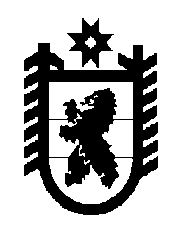 Республика КарелияАдминистрация Олонецкого национального муниципального районаРАСПОРЯЖЕНИЕПровести проверку в отношении ____________________________________________________________________,                                             (фамилия, имя, отчество (последнее – при наличии))проживающего по адресу: ____________________________________________________________________.Место нахождения объекта проверки ____________________________________________________________________.			(кадастровый номер при наличии)Назначить лиц уполномоченных на проведение проверки _____________________________________________________________________. Привлечь к проведению проверки в качестве экспертов, представителей экспертных организаций следующих лиц:  _____________________________________________.(фамилия, имя, отчество (последнее – при наличии), должности привлекаемых к проведению проверки экспертов и (или) наименование экспертной организации с указанием реквизитов свидетельства об аккредитации и наименования органа по аккредитации, выдавшего свидетельство об аккредитации)5. Установить, что настоящая проверка проводится с целью________________________________________________________________При установлении целей проводимой проверки указывается следующая информация:а) в случае проведения плановой проверки:– ссылка на утвержденный ежегодный план проведения плановых проверок;б) в случае проведения внеплановой проверки:– реквизиты ранее выданного проверяемому лицу предписания об устранении выявленного нарушения, срок для исполнения которого истек;– реквизиты поступивших обращений и заявлений граждан, юридических лиц, индивидуальных предпринимателей, а также сведения об информации, поступившей от органов государственной власти и органов местного самоуправления, из средств массовой информации;- сведения о выявлении должностными лицами фактов свидетельствующих о нарушения гражданами требований земельного законодательства, за которое законодательством Российской Федерации предусмотрена административная и иная ответственность6. Предметом настоящей проверки является:______________________________________________________________________(соблюдение обязательных требований установленных федеральными законами, законами Республики Карелия, а также муниципальными правовыми актами в области отношений по использованию и охране земель / выполнение предписаний органов государственного контроля (надзора), органов муниципального контроля)7. Срок проведения проверки: ___________________________________________________.К проведению проверки приступить _____________________________________________.Проверку окончить не позднее __________________________________________________.8. Правовые основания проведения проверки: _____________________________________________________________________(ссылка на положения нормативного правового акта, в соответствии с которым осуществляется проверка)9. Перечень положений об осуществлении муниципального контроля, административных регламентов по осуществлению муниципального контроля: _____________________________________________________________________________.(с указанием наименований, дат принятия)Глава администрации Олонецкогонационального муниципального района Приложение 3 о муниципальном земельном контроле на территории Олонецкого городского поселения _____________________                                                                                    «___» _____________20___г.      (место составления акта)                                                                                                        (дата составления акта)АКТ ПРОВЕРКИадминистрацией Олонецкого национального муниципального района гражданина     По адресу/адресам: __________________________________________________________(место проведения проверки)      На основании: ______________________________________________________________(вид документа с указанием реквизитов (номер, дата)была проведена ______________________________________ проверка в отношении:              (плановая/внеплановая выездная)     ___________________________________________________________________________(фамилия, имя, отчество (последнее - при наличии) адрес места жительства)     Дата и время проведения проверки:____________________________________________________________________     Акт составлен: ____________________________________________________________                                     (фамилия, имя, отчество должностного лица (должностных лиц) администрации Олонецкого национального муниципального района)      С копией распоряжения о проведении проверки ознакомлен(ы): ________________________________________________________________________________                                                      (фамилии, инициалы, подпись, дата, время)     Лицо(а), проводившее проверку:___________________________________________________________________ (фамилия, имя, отчество, должность должностного лица (должностных лиц), проводившего(их) проверку)     При проведении проверки присутствовали: ____________________________________________________________________________ (фамилия, имя, отчество лиц присутствовавших при проведении мероприятий по проверке)     В ходе проведения проверки:выявлены нарушения обязательных требований или требований, установленных муниципальными правовыми актами (с указанием положений (нормативных) правовых актов)/ нарушений не выявлено: _________________________________________________  ____________________________________________________________________________(с указанием характера нарушений; лиц, допустивших нарушения)Подписи лиц, проводивших проверку: _____________________________________________________________________________С актом проверки ознакомлен(а), копию акта со всеми приложениями получил(а): _____________________________________________________________________________Пометка об отказе ознакомления с актом проверки:________________________________                                                                          (подпись должностного лица (лиц), проводившего проверку)№ п/пФИОАдресаАдресаДата окончания последней проверкиМесяц проведения проверки  № п/пФИОместа регистрации (фактического проживания)места нахождения земельного участка Дата окончания последней проверкиМесяц проведения проверки  О проведении _______________ выездной проверки                         (плановой, внеплановой)